MATEMATIKA, SREDA, 8. 4. 2020UČNA TEMA: ODŠTEVAM DO 100 (DE – E = D)Dragi učenci, danes za uvod najprej ustno in hitro izračunajte naslednje račune:9 – 5 =7 – 4 =8 – 3 =6 – 2 =5 – 5 =10 – 6 =12 – 6 =15 – 7 =18 – 9 =14 – 7 =Danes se boste naučili, kako odštevamo števila do 100.Koliko je 7 – 7= Res je 0. Kaj pa 17- 7=Res je 10. Kaj pa 27 - 7=  Spet prideš do okrogle desetice in to je 20. Odštevamo torej samo enice.Poglej primer na sliki.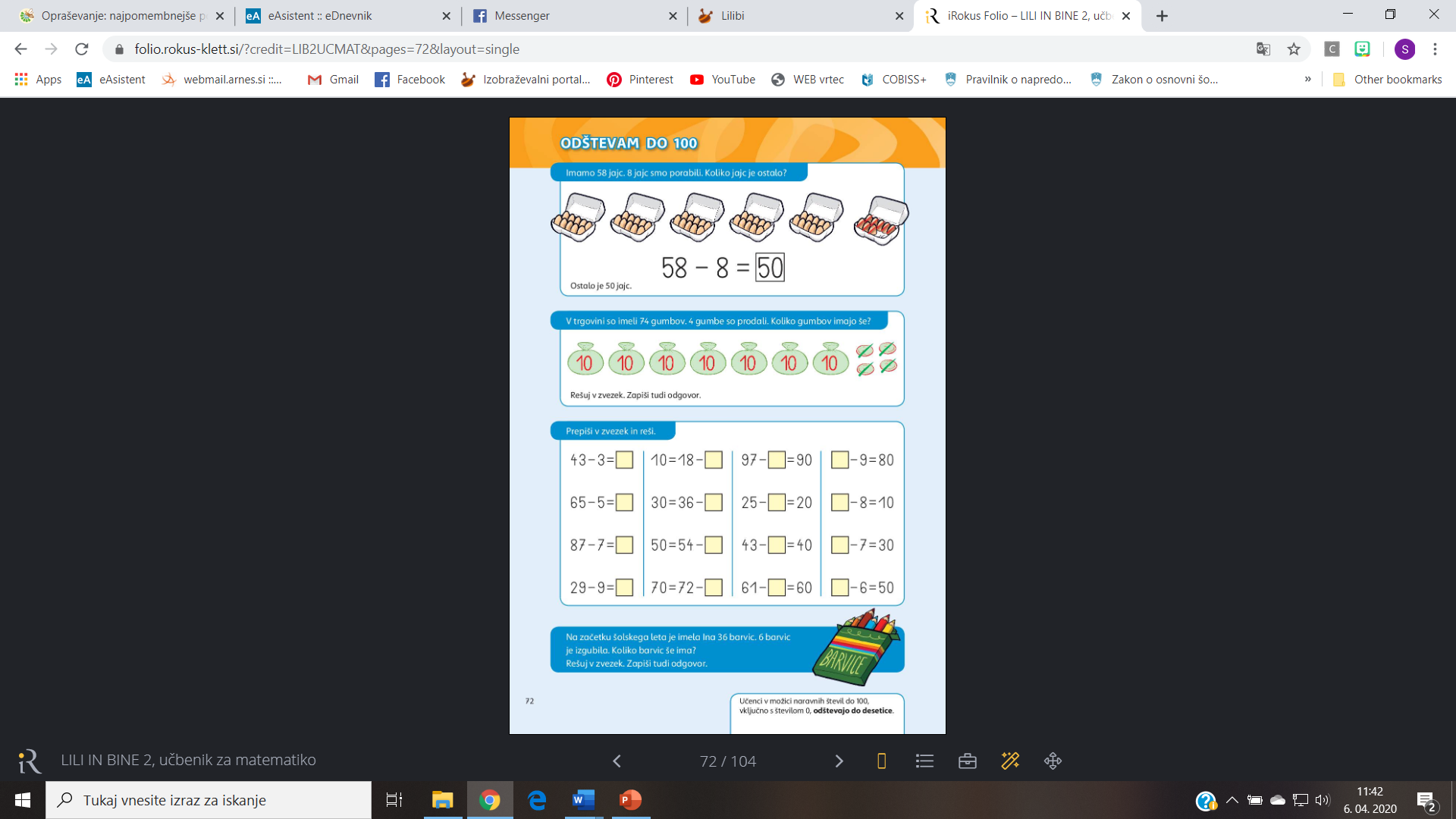 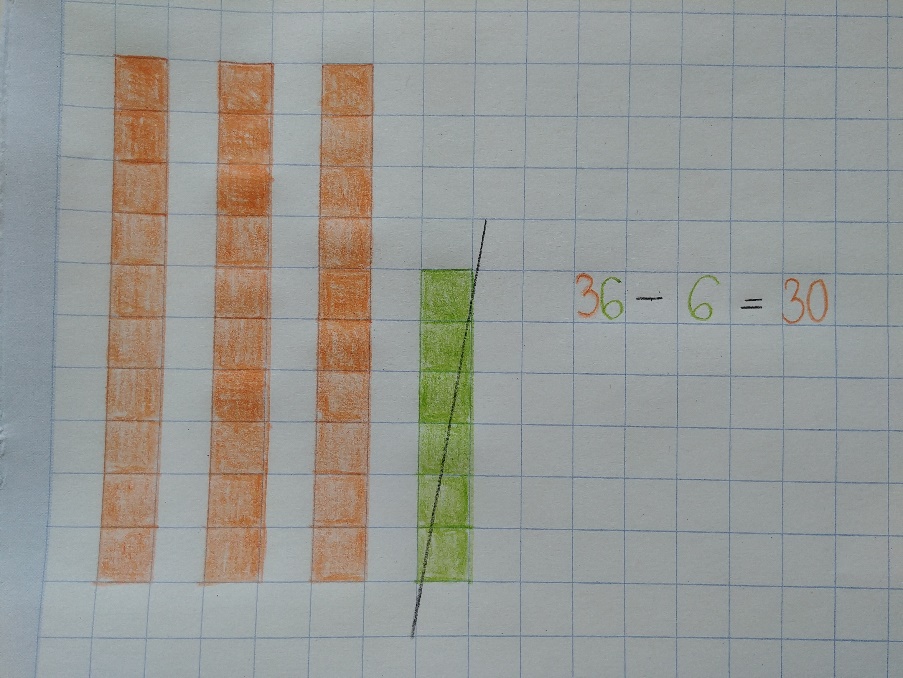 V samostojnem delovnem zvezku 3. del na strani 59 samostojno rešite 1., 2. in 3. nalogo.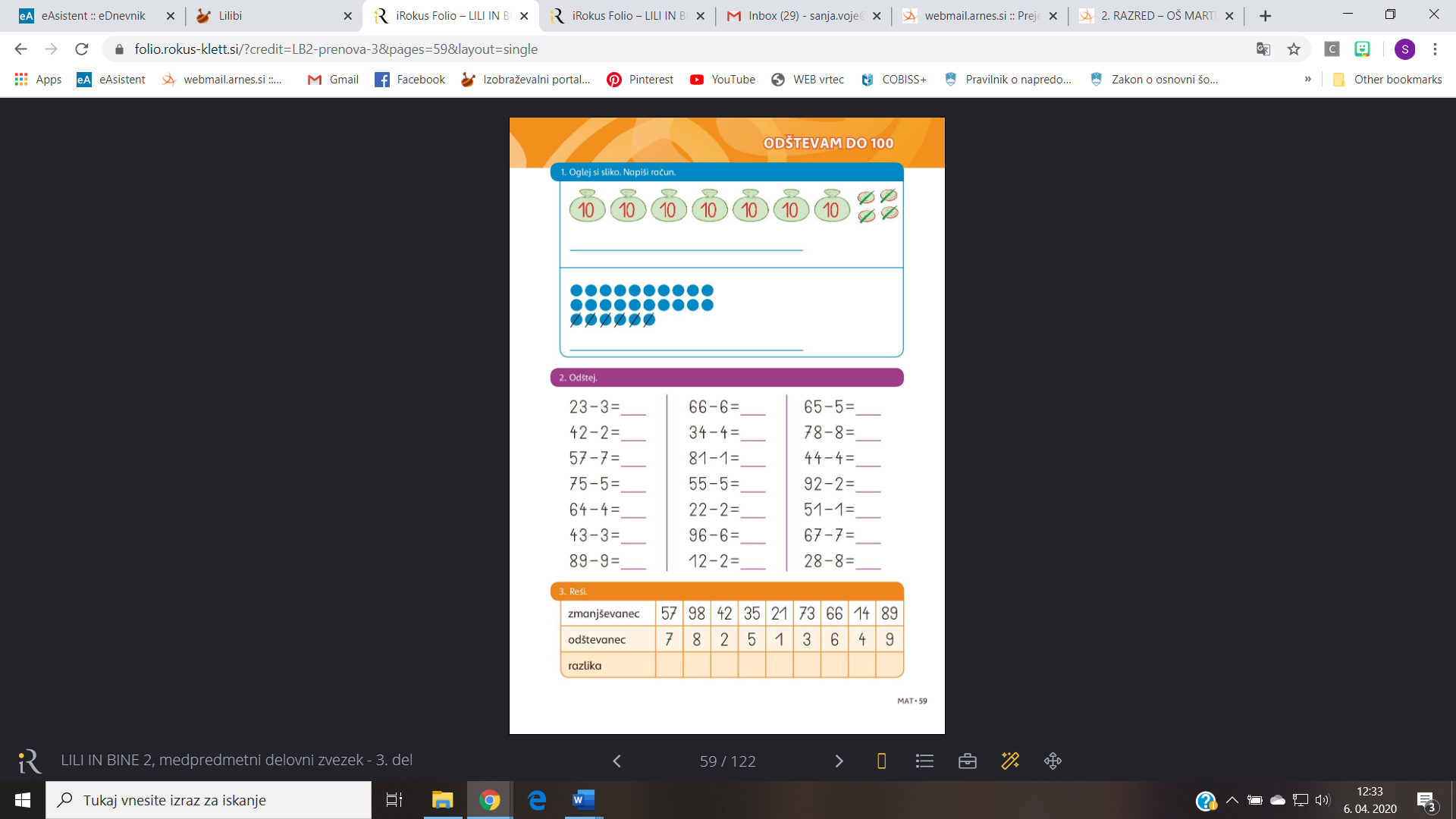 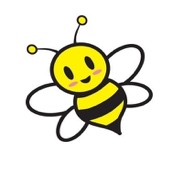 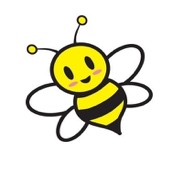 Hitri in vedoželjni lahko naredijo še naslednjo nalogo. V zvezek prepišite naslednje račune in jih izračunaj. Ne pozabite na naslov in datum.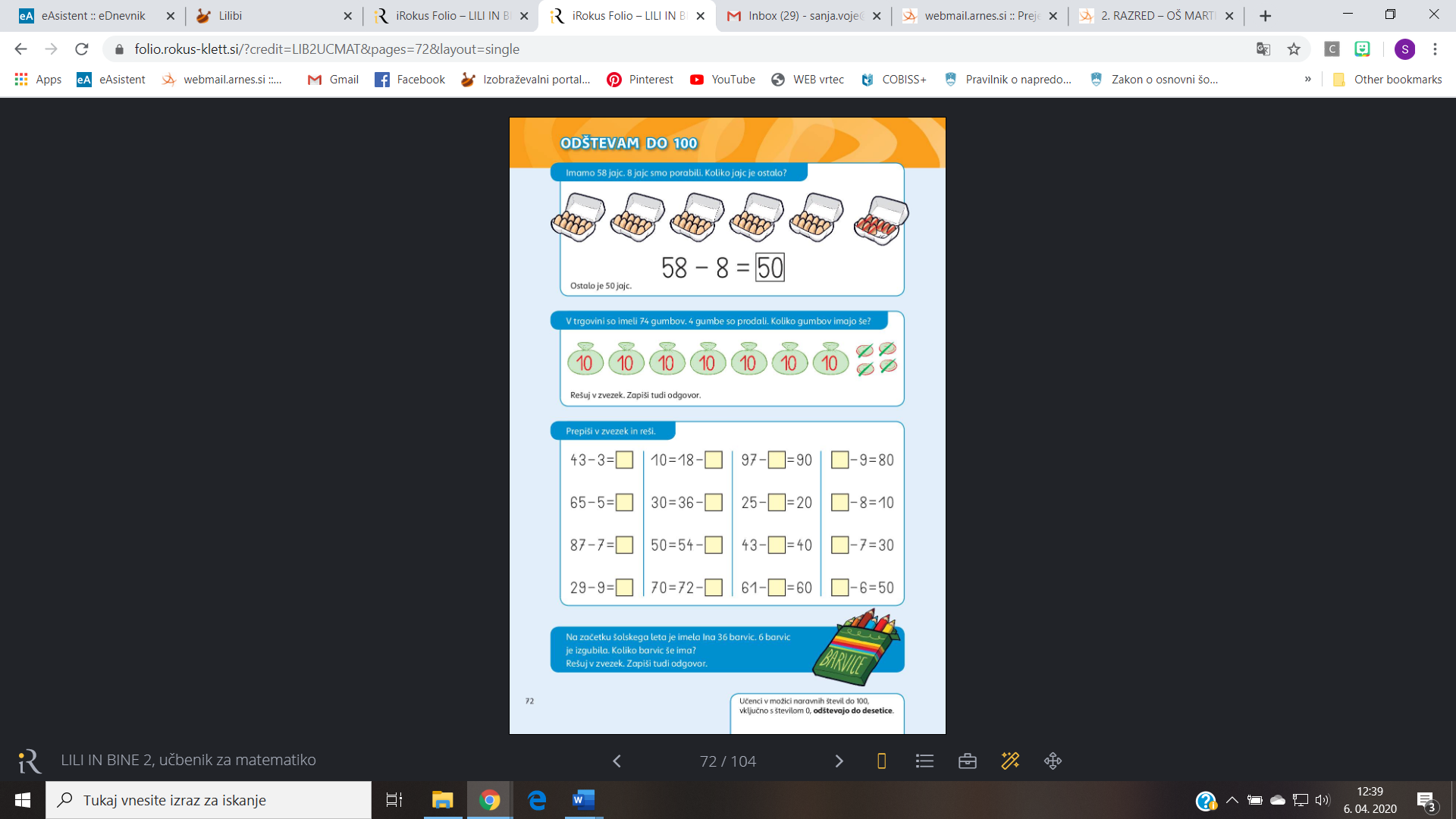 